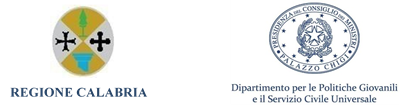 Allegato A: Modello per la domanda di contributoRegione CalabriaDipartimento Istruzione, Formazione e Pari Opportunità Settore Politiche Giovanili e Sport- Pari Opportunità bandicultura@pec.regione.calabria.it“Interventi in materia di politiche giovanili - Fondo per le politiche giovanili anno 2019-2020-2021”AVVISO PUBBLICOPER LA CONCESSIONE DI CONTRIBUTI A SOSTEGNO DELLE POLITICHE GIOVANILIIl	sottoscritto	 					nato	a il			residente	in		Via 	Comune	 		prov. 	  cap	 		  Codice fiscale		, documento di identità (tipologia)			n.		rilasciato da  	 	con scadenza	recapito telefonico (cellulare) in qualità di Legale rappresentante del seguente soggetto richiedente:Denominazione	 	forma	giuridica	 	Via	Comune 	tel.	e-mail	p.e.c. 	Codice fiscale o Partita IVACHIEDEdi poter accedere al contributo per la realizzazione del progetto denominato “…………..”,	perun	ammontare	pari	a	Euro Euro	., a fronte di una spesa ammissibile prevista diDICHIARA(ai sensi degli articoli 46, 47, 75 e 76 del D.P.R. 28 dicembre 2000, n. 445)di essere una Associazione senza scopo di lucro;di non aver commesso violazioni gravi, definitivamente accertate, relativamente al pagamento delle imposte e tasse o dei contributi previdenziali e assistenziali a favore dei lavoratori (DURC);di attestare la non sussistenza a di cause di decadenza, di sospensione o di divieto previste dall’art. 67 del D. Lgs. 159/2011 e s.m.i. o di un tentativo di infiltrazione mafiosa di cui all’art. 84, comma 4, del medesimo decreto;di possedere la capacità di contrarre con la pubblica amministrazione, nel senso che nei confronti del Beneficiario non sia stata applicata la sanzione interdittiva di cui all’art. 9, comma 2, lett. c), del decreto legislativo 8 giugno 2001 n. 231 e ss.mm.ii., o altra sanzione che comporti il divieto di contrarre con la pubblica amministrazione, compresi i provvedimenti interdettivi di cui all’Art. 14 delD. Lgs. 81/2008 e s.m.i.;di non essere stato destinatario, nei 3 anni precedenti alla data di pubblicazione dell’Avviso, di procedimenti amministrativi connessi ad atti di revoca per violazione del divieto di distrazione dei beni, per accertata grave negligenza nella realizzazione dell’investimento, in caso di aiuti rimborsabili, per mancato rispetto del piano di rientro;di non essere stato condannato con sentenza definitiva o decreto penale di condanna divenuto irrevocabile o sentenza di applicazione della pena su richiesta ai sensi dell'articolo 444 del codice di procedura penale, per uno dei seguenti reati:delitti, consumati o tentati, di cui agli articoli 416, 416‐bis del codice penale ovverodelitti commessi avvalendosi delle condizioni previste dal predetto articolo 416‐bis ovvero al fine di agevolare l'attività delle associazioni previste dallo stesso articolo, nonché per i delitti, consumati o tentati, previsti dall'articolo 74 del decreto del Presidente della Repubblica 9 ottobre 1990, n. 309, dall’articolo 291‐quater del DPR 23 gennaio 1973, n. 43 e dall'articolo 260 del decreto legislativo 3 aprile 2006, n. 152, in quanto riconducibili alla partecipazione a un'organizzazione criminale, quale definita all'articolo 2 della decisione quadro 2008/841/GAI del Consiglio;delitti, consumati o tentati, di cui agli articoli 317, 318, 319, 319‐ter, 319‐quater, 320, 321, 322,322‐bis, 346‐bis, 353, 353‐bis, 354, 355 e 356 del codice penale nonché all’articolo 2635 del codice civile;frode ai sensi dell'articolo 1 della convenzione relativa alla tutela degli interessi finanziari delle Comunità europee;delitti, consumati o tentati, commessi con finalità di terrorismo, anche internazionale, e di eversione dell'ordine costituzionale reati terroristici o reati connessi alle attività terroristiche;delitti di cui agli articoli 648‐bis, 648‐ter e 648‐ter.1 del codice penale, riciclaggio di proventi di attività criminose o finanziamento del terrorismo, quali definiti all'articolo 1 del decreto legislativo 22 giugno 2007, n. 109 e successive modificazioni;sfruttamento del lavoro minorile e altre forme di tratta di esseri umani definite con il decreto legislativo 4 marzo 2014, n. 24;ogni altro delitto da cui derivi, quale pena accessoria, l'incapacità di contrattare con la Pubblica Amministrazione;di non trovarsi in una situazione capace di determinare una distorsione della concorrenza;di osservare gli obblighi dei contratti collettivi di lavoro e rispettare la normativa in materia di:prevenzione degli infortuni sui luoghi di lavoro e delle malattie professionali;salute e sicurezza sui luoghi di lavoro;inserimento dei disabili;pari opportunità;contrasto del lavoro irregolare e riposo giornaliero e settimanale;tutela dell’ambiente;presentare una sola domanda a valere sul presente avviso;Dichiara, inoltre,di aver regolarmente assolto all’obbligo di pagamento per l’imposta di bollo relativa alla presente domanda ovvero di essere esente dagli obblighi di bollo ai sensi della normativa vigente (DPR n. 642/1972 allegato B art 16 e 27-bis) in quanto 	;ove ricorre che l’Associazione non è tenuto/a alla presentazione della certificazione di regolarità contributiva (DURC) per il seguente motivo: (indicare una sola delle situazioni perle quali è impossibilitato a produrre il DURC.)che non persegue fini di lucro; o i soci prestano la loro attività volontariamente;che non svolge attività d’impresa e pertanto non può produrre il DURC;che svolge attività d’impresa commerciale in forma individuale senza collaboratori e/o dipendenti e pertanto, non essendo soggetto/a all’iscrizione INAIL/INPS, non può produrre il DURC;che è non tenuto al possesso del DURC in quanto l’associazione non è tenuta a versamenti INPS e INAIL.di impegnarsi, nel caso di ammissione a finanziamento, al rispetto delle disposizioni dell’Avviso e, in particolare, di assumere gli impegni di cui al par. 4.1 del medesimo;che ai sensi dell'art. 3, comma 7, della Legge 13 Agosto 2010, n. 136, il conto corrente bancario/postale dedicato al progetto è il seguente:Numero conto corrente:	Intestato aIstituto di Credito:	Agenzia:IBAN:  	che i soggetti delegati ad operare sul conto corrente sopra menzionato sono i seguenti:Sig./Sig.ra	Nato/a a 	il	/	/	Codice Fiscale 	Residente in 	ViaSig./Sig.ra	Nato/a a 	il	/	/	Codice Fiscale 	Residente in 	Viache ai sensi dell’art. 3 comma 8 della Legge 136 del 13/08/2010 il sottoscritto si assume l’obbligodi rispettare la normativa relativa alla tracciabilità dei flussi finanziari pena nullità assoluta del contratto;che, sulla base del piano finanziario di copertura dei costi previsti e riportati nel formulario di progetto, la quota di cofinanziamento apportata dal/dai soggetto/i beneficiario/i- risorse proprie o finanziamento esterno- è pari ad euro	;di disporre della capacità finanziaria per soddisfare le condizioni previste dall’Avviso citato, e quindi   di   essere   nelle   condizioni   di   apportare   risorse   finanziarie    pari    ad euro a titolo di cofinanziamento secondo le indicazioni di cui al piano finanziario proposto;tenuto conto del piano finanziario, le risorse pubbliche non superano l'intensità di aiuto o dell'importo di aiuto più elevati applicabili all'aiuto in questione in base al Reg. 651/2014;di possedere la capacità operativa ed amministrativa in relazione al progetto da realizzare e a tal fine produce i dati di seguito riportati. Il personale assegnato alla realizzazione del progetto è il seguente:di possedere strumentazione operativa adeguata alla gestione del progetto ed all’adempimento degli obblighi di monitoraggio, comunicazione e gestione contabile del progetto in conformità con le disposizioni applicabili;di aver preso visione dell’Informativa sul trattamento dati par. 6.2 dell’Avviso, il cui contenuto è da intendersi qui integralmente richiamato e di:a. esprimere libero, consapevole e specifico consenso al trattamento dei miei dati personali;b. esprimere libero, consapevole e specifico consenso alla comunicazione dei miei dati personali a soggetti terzi per le finalità indicate nell'informativa;c. esprimere esplicito, libero, consapevole e specifico consenso al trattamento delle categorie particolari dei miei dati personali, in particolare modo a quelli sensibili riguardanti il mio stato di salute ex art. 9, comma 1, GDPR 2016/679;di accettare espressamente e senza riserve tutte le condizioni del Patto di integrità approvato con DGR n. 33 del 30/01/2019.Si allega:Formulario di progetto (allegato B);copia documento di identità, in corso di validità, del soggetto che sottoscrive la domanda (se la domanda non è firmata digitalmente);Copia dell’Atto costitutivo e dello Statuto registrati (ove ricorre).……………………………………….……………………. Luogo e dataFirmaN.B. per la corretta compilazione del modulo occorre eliminare le voci che non ricorrono.1	Indicare il tipo di professionalità o esperienza maturata, precisando anche gli anni di tale esperienza.“Interventi in materia di politiche giovanili - Fondo per le politiche giovanili anno 2019-2020- 2021”Allegato B: Formulario di progettoANAGRAFICA RICHIEDENTECodice Fiscale/P.IVASede legaleEventuale sede operativa se diversa dalla legaleIndirizzo al quale si chiede venga indirizzata la corrispondenzaStatutoAtto CostitutivoCapitale sociale [ove ricorre]CONTENUTI PROGETTUALIQUADRO ECONOMICO DI PROGETTOLuogo e data	Firma digitaleAddetto (Nome e Cognome)RuoloProfessionalità/Esperienza1DenominazioneForma GiuridicaLegale rappresentanteNominativo: ………………………..Mail:………………………………….Tel:……………………………………Pec:……………………………………Recapiti	della	persona	di riferimentoNominativo: ………………………..Mail:………………………………….Tel:……………………………………Pec:……………………………………Responsabile del ProgettoNominativo: ………………………..Mail:………………………………….Tel/ cellulare:……………………………………Pec:……………………………………Codice FiscaleP. IVAVia / PiazzaN° civ.CAPComuneProvinciaStatoTelefonoE-mailSito internetPosta	Elettronica Certificata (PEC)Via / PiazzaN° civ.CAPComuneProvinciaTelefonopecE-mailSito internetStatoVia / PiazzaN° civ.CAPComuneProvinciaTelefonoTelepecE-mailReferenteEstremi attoScadenzaEstremi attoScadenzaCapitale socialeCapitale VersatoB.1 Descrivere sinteticamente il progetto propostoB.1 Descrivere sinteticamente il progetto propostoB.1 Descrivere sinteticamente il progetto propostoB.1 Descrivere sinteticamente il progetto propostoB.1 Descrivere sinteticamente il progetto propostoB.1 Descrivere sinteticamente il progetto propostoB.1 Descrivere sinteticamente il progetto propostoB.1 Descrivere sinteticamente il progetto propostoB.1 Descrivere sinteticamente il progetto propostoB.1 Descrivere sinteticamente il progetto propostoB.1 Descrivere sinteticamente il progetto propostoB.1 Descrivere sinteticamente il progetto propostoB.1 Descrivere sinteticamente il progetto propostoB.1 Descrivere sinteticamente il progetto propostoB2. Tempistica- Cronoprogramma dell’intervento-B2. Tempistica- Cronoprogramma dell’intervento-B2. Tempistica- Cronoprogramma dell’intervento-B2. Tempistica- Cronoprogramma dell’intervento-B2. Tempistica- Cronoprogramma dell’intervento-B2. Tempistica- Cronoprogramma dell’intervento-B2. Tempistica- Cronoprogramma dell’intervento-B2. Tempistica- Cronoprogramma dell’intervento-B2. Tempistica- Cronoprogramma dell’intervento-B2. Tempistica- Cronoprogramma dell’intervento-B2. Tempistica- Cronoprogramma dell’intervento-B2. Tempistica- Cronoprogramma dell’intervento-B2. Tempistica- Cronoprogramma dell’intervento-B2. Tempistica- Cronoprogramma dell’intervento-Fasi di attuazioneFasi di attuazioneTEMPI (MESI)TEMPI (MESI)TEMPI (MESI)TEMPI (MESI)TEMPI (MESI)TEMPI (MESI)TEMPI (MESI)TEMPI (MESI)TEMPI (MESI)TEMPI (MESI)TEMPI (MESI)TEMPI (MESI)Fasi di attuazioneFasi di attuazione1.2.3....B.3 Elementi per la valutazione di cui al par. 4.6. Fornire una descrizione delle attività progettualiconnesse a ciascun parametro di valutazione (max 1 pagina per parametro formato A4, times newroman 12, interlinea singola)B.3 Elementi per la valutazione di cui al par. 4.6. Fornire una descrizione delle attività progettualiconnesse a ciascun parametro di valutazione (max 1 pagina per parametro formato A4, times newroman 12, interlinea singola)B.3 Elementi per la valutazione di cui al par. 4.6. Fornire una descrizione delle attività progettualiconnesse a ciascun parametro di valutazione (max 1 pagina per parametro formato A4, times newroman 12, interlinea singola)B.3 Elementi per la valutazione di cui al par. 4.6. Fornire una descrizione delle attività progettualiconnesse a ciascun parametro di valutazione (max 1 pagina per parametro formato A4, times newroman 12, interlinea singola)B.3 Elementi per la valutazione di cui al par. 4.6. Fornire una descrizione delle attività progettualiconnesse a ciascun parametro di valutazione (max 1 pagina per parametro formato A4, times newroman 12, interlinea singola)B.3 Elementi per la valutazione di cui al par. 4.6. Fornire una descrizione delle attività progettualiconnesse a ciascun parametro di valutazione (max 1 pagina per parametro formato A4, times newroman 12, interlinea singola)B.3 Elementi per la valutazione di cui al par. 4.6. Fornire una descrizione delle attività progettualiconnesse a ciascun parametro di valutazione (max 1 pagina per parametro formato A4, times newroman 12, interlinea singola)B.3 Elementi per la valutazione di cui al par. 4.6. Fornire una descrizione delle attività progettualiconnesse a ciascun parametro di valutazione (max 1 pagina per parametro formato A4, times newroman 12, interlinea singola)B.3 Elementi per la valutazione di cui al par. 4.6. Fornire una descrizione delle attività progettualiconnesse a ciascun parametro di valutazione (max 1 pagina per parametro formato A4, times newroman 12, interlinea singola)B.3 Elementi per la valutazione di cui al par. 4.6. Fornire una descrizione delle attività progettualiconnesse a ciascun parametro di valutazione (max 1 pagina per parametro formato A4, times newroman 12, interlinea singola)B.3 Elementi per la valutazione di cui al par. 4.6. Fornire una descrizione delle attività progettualiconnesse a ciascun parametro di valutazione (max 1 pagina per parametro formato A4, times newroman 12, interlinea singola)B.3 Elementi per la valutazione di cui al par. 4.6. Fornire una descrizione delle attività progettualiconnesse a ciascun parametro di valutazione (max 1 pagina per parametro formato A4, times newroman 12, interlinea singola)B.3 Elementi per la valutazione di cui al par. 4.6. Fornire una descrizione delle attività progettualiconnesse a ciascun parametro di valutazione (max 1 pagina per parametro formato A4, times newroman 12, interlinea singola)B.3 Elementi per la valutazione di cui al par. 4.6. Fornire una descrizione delle attività progettualiconnesse a ciascun parametro di valutazione (max 1 pagina per parametro formato A4, times newroman 12, interlinea singola)Coerenza degli elementi progettuali con le finalità e gli obiettiviCoerenza degli elementi progettuali con le finalità e gli obiettiviCoerenza degli elementi progettuali con le finalità e gli obiettiviCoerenza degli elementi progettuali con le finalità e gli obiettiviCoerenza degli elementi progettuali con le finalità e gli obiettiviCoerenza degli elementi progettuali con le finalità e gli obiettiviCoerenza degli elementi progettuali con le finalità e gli obiettiviCoerenza degli elementi progettuali con le finalità e gli obiettiviCoerenza degli elementi progettuali con le finalità e gli obiettiviCoerenza degli elementi progettuali con le finalità e gli obiettiviCoerenza degli elementi progettuali con le finalità e gli obiettiviCoerenza degli elementi progettuali con le finalità e gli obiettiviCoerenza degli elementi progettuali con le finalità e gli obiettiviCoerenza degli elementi progettuali con le finalità e gli obiettiviQualità complessiva del progetto in termini di chiarezza espositiva e completezzaQualità complessiva del progetto in termini di chiarezza espositiva e completezzaQualità complessiva del progetto in termini di chiarezza espositiva e completezzaQualità complessiva del progetto in termini di chiarezza espositiva e completezzaQualità complessiva del progetto in termini di chiarezza espositiva e completezzaQualità complessiva del progetto in termini di chiarezza espositiva e completezzaQualità complessiva del progetto in termini di chiarezza espositiva e completezzaQualità complessiva del progetto in termini di chiarezza espositiva e completezzaQualità complessiva del progetto in termini di chiarezza espositiva e completezzaQualità complessiva del progetto in termini di chiarezza espositiva e completezzaQualità complessiva del progetto in termini di chiarezza espositiva e completezzaQualità complessiva del progetto in termini di chiarezza espositiva e completezzaQualità complessiva del progetto in termini di chiarezza espositiva e completezzaQualità complessiva del progetto in termini di chiarezza espositiva e completezzaCofinanziamentoCofinanziamentoCofinanziamentoCofinanziamentoCofinanziamentoCofinanziamentoCofinanziamentoCofinanziamentoCofinanziamentoCofinanziamentoCofinanziamentoCofinanziamentoCofinanziamentoCofinanziamentoAssetto Organizzativo per la gestione del progetto, esperienza maturata nello stesso ambito, eventuali azioni di monitoraggio gestionaleAssetto Organizzativo per la gestione del progetto, esperienza maturata nello stesso ambito, eventuali azioni di monitoraggio gestionaleAssetto Organizzativo per la gestione del progetto, esperienza maturata nello stesso ambito, eventuali azioni di monitoraggio gestionaleAssetto Organizzativo per la gestione del progetto, esperienza maturata nello stesso ambito, eventuali azioni di monitoraggio gestionaleAssetto Organizzativo per la gestione del progetto, esperienza maturata nello stesso ambito, eventuali azioni di monitoraggio gestionaleAssetto Organizzativo per la gestione del progetto, esperienza maturata nello stesso ambito, eventuali azioni di monitoraggio gestionaleAssetto Organizzativo per la gestione del progetto, esperienza maturata nello stesso ambito, eventuali azioni di monitoraggio gestionaleAssetto Organizzativo per la gestione del progetto, esperienza maturata nello stesso ambito, eventuali azioni di monitoraggio gestionaleAssetto Organizzativo per la gestione del progetto, esperienza maturata nello stesso ambito, eventuali azioni di monitoraggio gestionaleAssetto Organizzativo per la gestione del progetto, esperienza maturata nello stesso ambito, eventuali azioni di monitoraggio gestionaleAssetto Organizzativo per la gestione del progetto, esperienza maturata nello stesso ambito, eventuali azioni di monitoraggio gestionaleAssetto Organizzativo per la gestione del progetto, esperienza maturata nello stesso ambito, eventuali azioni di monitoraggio gestionaleAssetto Organizzativo per la gestione del progetto, esperienza maturata nello stesso ambito, eventuali azioni di monitoraggio gestionaleAssetto Organizzativo per la gestione del progetto, esperienza maturata nello stesso ambito, eventuali azioni di monitoraggio gestionaleAzioni in grado di favorire la coesione socialeAzioni in grado di favorire la coesione socialeAzioni in grado di favorire la coesione socialeAzioni in grado di favorire la coesione socialeAzioni in grado di favorire la coesione socialeAzioni in grado di favorire la coesione socialeAzioni in grado di favorire la coesione socialeAzioni in grado di favorire la coesione socialeAzioni in grado di favorire la coesione socialeAzioni in grado di favorire la coesione socialeAzioni in grado di favorire la coesione socialeAzioni in grado di favorire la coesione socialeAzioni in grado di favorire la coesione socialeAzioni in grado di favorire la coesione socialeCoinvolgimento del Partenariato per la definizione delle fasi di progettazione e realizzazione del ProgettoCoinvolgimento del Partenariato per la definizione delle fasi di progettazione e realizzazione del ProgettoCoinvolgimento del Partenariato per la definizione delle fasi di progettazione e realizzazione del ProgettoCoinvolgimento del Partenariato per la definizione delle fasi di progettazione e realizzazione del ProgettoCoinvolgimento del Partenariato per la definizione delle fasi di progettazione e realizzazione del ProgettoCoinvolgimento del Partenariato per la definizione delle fasi di progettazione e realizzazione del ProgettoCoinvolgimento del Partenariato per la definizione delle fasi di progettazione e realizzazione del ProgettoCoinvolgimento del Partenariato per la definizione delle fasi di progettazione e realizzazione del ProgettoCoinvolgimento del Partenariato per la definizione delle fasi di progettazione e realizzazione del ProgettoCoinvolgimento del Partenariato per la definizione delle fasi di progettazione e realizzazione del ProgettoCoinvolgimento del Partenariato per la definizione delle fasi di progettazione e realizzazione del ProgettoCoinvolgimento del Partenariato per la definizione delle fasi di progettazione e realizzazione del ProgettoCoinvolgimento del Partenariato per la definizione delle fasi di progettazione e realizzazione del ProgettoCoinvolgimento del Partenariato per la definizione delle fasi di progettazione e realizzazione del ProgettoPromozione del progetto –attività di comunicazionePromozione del progetto –attività di comunicazionePromozione del progetto –attività di comunicazionePromozione del progetto –attività di comunicazionePromozione del progetto –attività di comunicazionePromozione del progetto –attività di comunicazionePromozione del progetto –attività di comunicazionePromozione del progetto –attività di comunicazionePromozione del progetto –attività di comunicazionePromozione del progetto –attività di comunicazionePromozione del progetto –attività di comunicazionePromozione del progetto –attività di comunicazionePromozione del progetto –attività di comunicazionePromozione del progetto –attività di comunicazioneRicadute del progetto su più territori comunaliRicadute del progetto su più territori comunaliRicadute del progetto su più territori comunaliRicadute del progetto su più territori comunaliRicadute del progetto su più territori comunaliRicadute del progetto su più territori comunaliRicadute del progetto su più territori comunaliRicadute del progetto su più territori comunaliRicadute del progetto su più territori comunaliRicadute del progetto su più territori comunaliRicadute del progetto su più territori comunaliRicadute del progetto su più territori comunaliRicadute del progetto su più territori comunaliRicadute del progetto su più territori comunaliQuadro economico complessivoQuadro economico complessivoQuadro economico complessivoQuadro economico complessivoFinanziamento richiestoCofinanziamento a carico del richiedente%cofinanziamentoCosto totale di progettoQuadro economico per voci di spesaVOCI DI SPESAImporto spese ammissibili(al netto di IVA)A)B)C)D)E)F)I) IVA (se non recuperabile)TOTALE